Фотодиоды  справочникhttps://books.google.kz/books?id=hTHRAAAAQBAJ&pg=PA261&lpg=PA261&dq=%D1%84%D0%BE%D1%82%D0%BE%D0%B4%D0%B8%D0%BE%D0%B4%D1%8B+%D0%B4%D0%BB%D1%8F+%D0%B2%D0%BE%D0%BB%D1%81+%D0%BD%D0%90&source=bl&ots=stlTimQXgb&sig=qX9G_42BPqDQaeCF_8BtFZjd9S8&hl=ru&sa=X&ved=0ahUKEwi06aHRq-fLAhXjfHIKHaC6BFkQ6AEIKDAC#v=onepage&q=%D1%84%D0%BE%D1%82%D0%BE%D0%B4%D0%B8%D0%BE%D0%B4%D1%8B%20%D0%B4%D0%BB%D1%8F%20%D0%B2%D0%BE%D0%BB%D1%81%20%D0%BD%D0%90&f=true 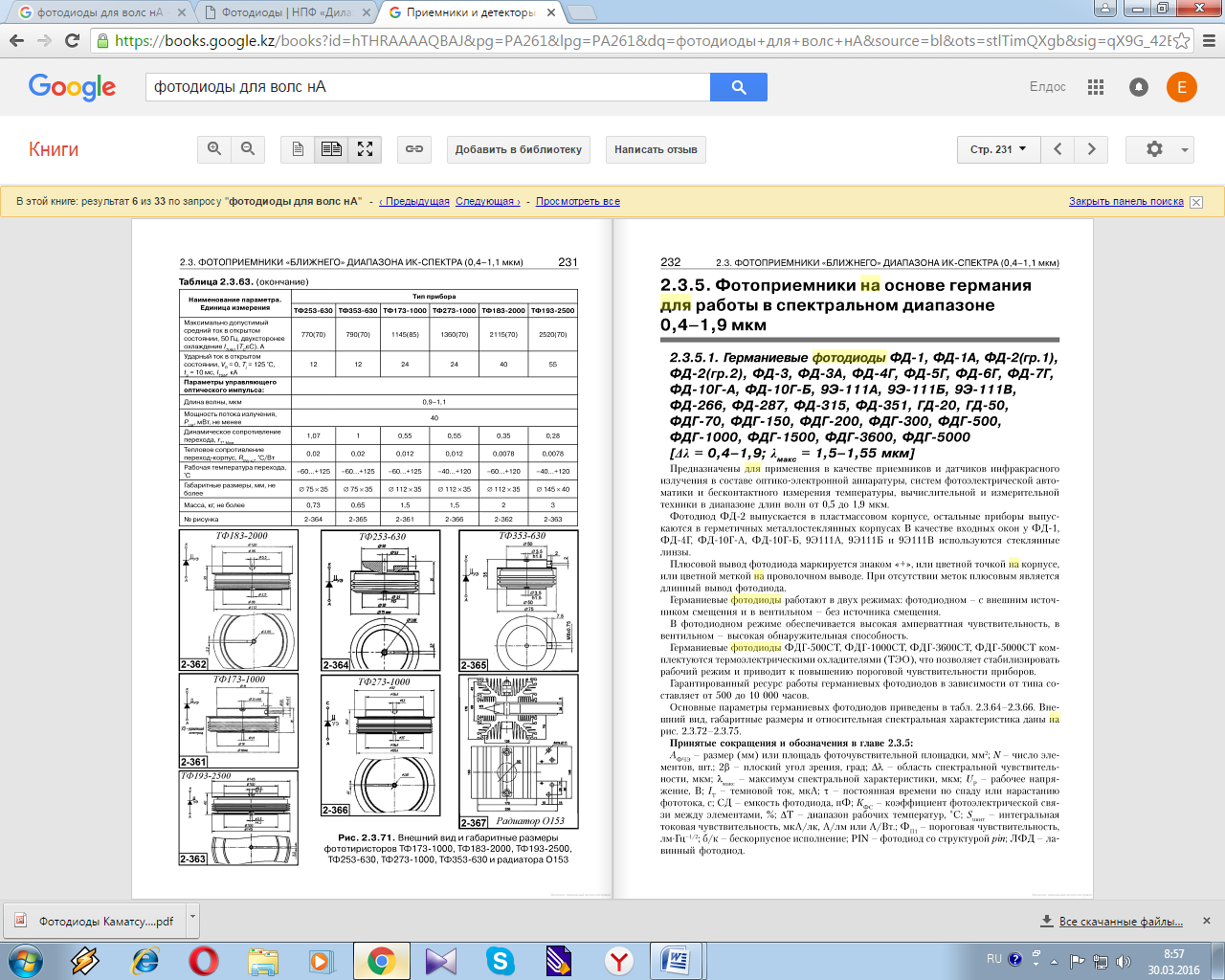 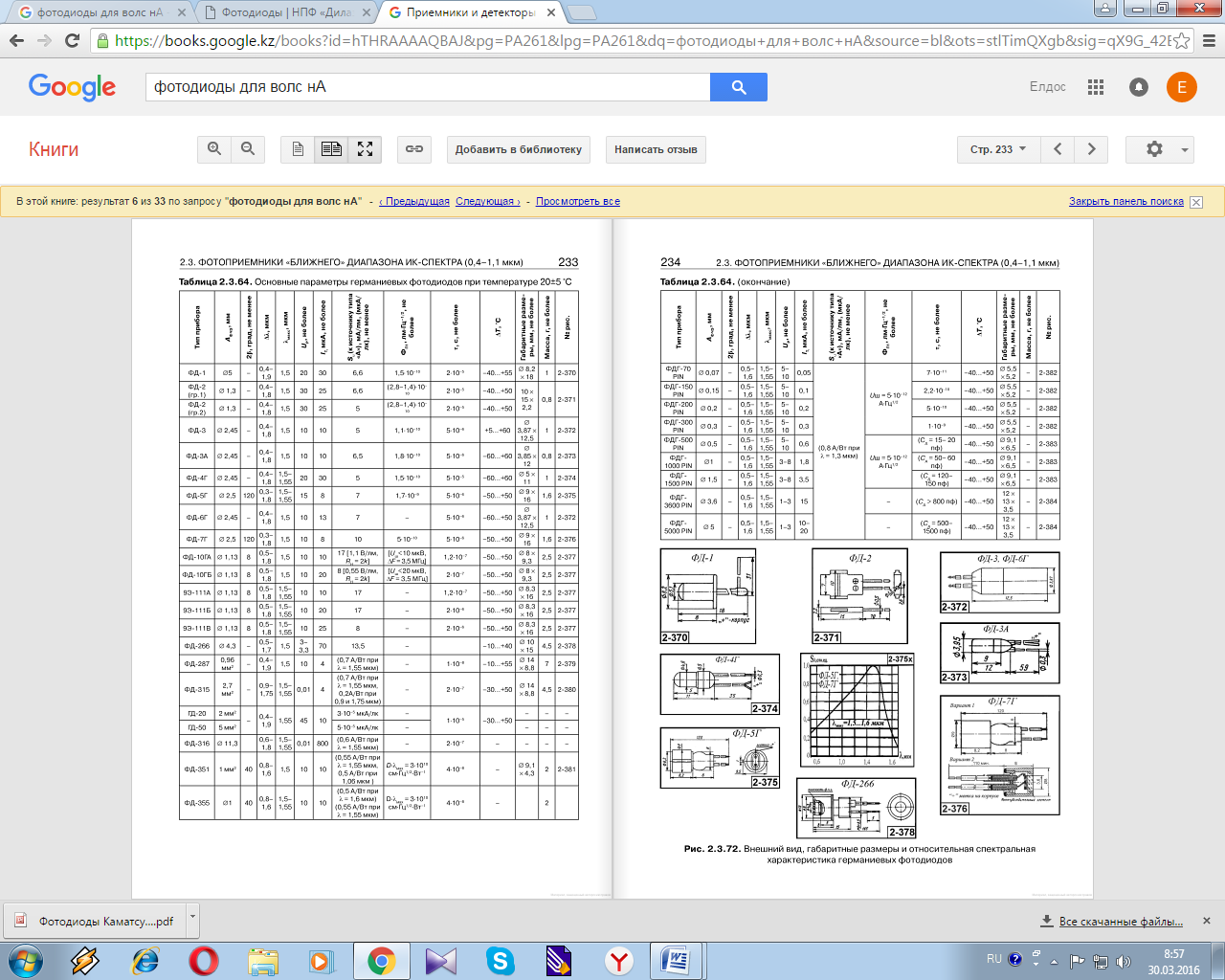 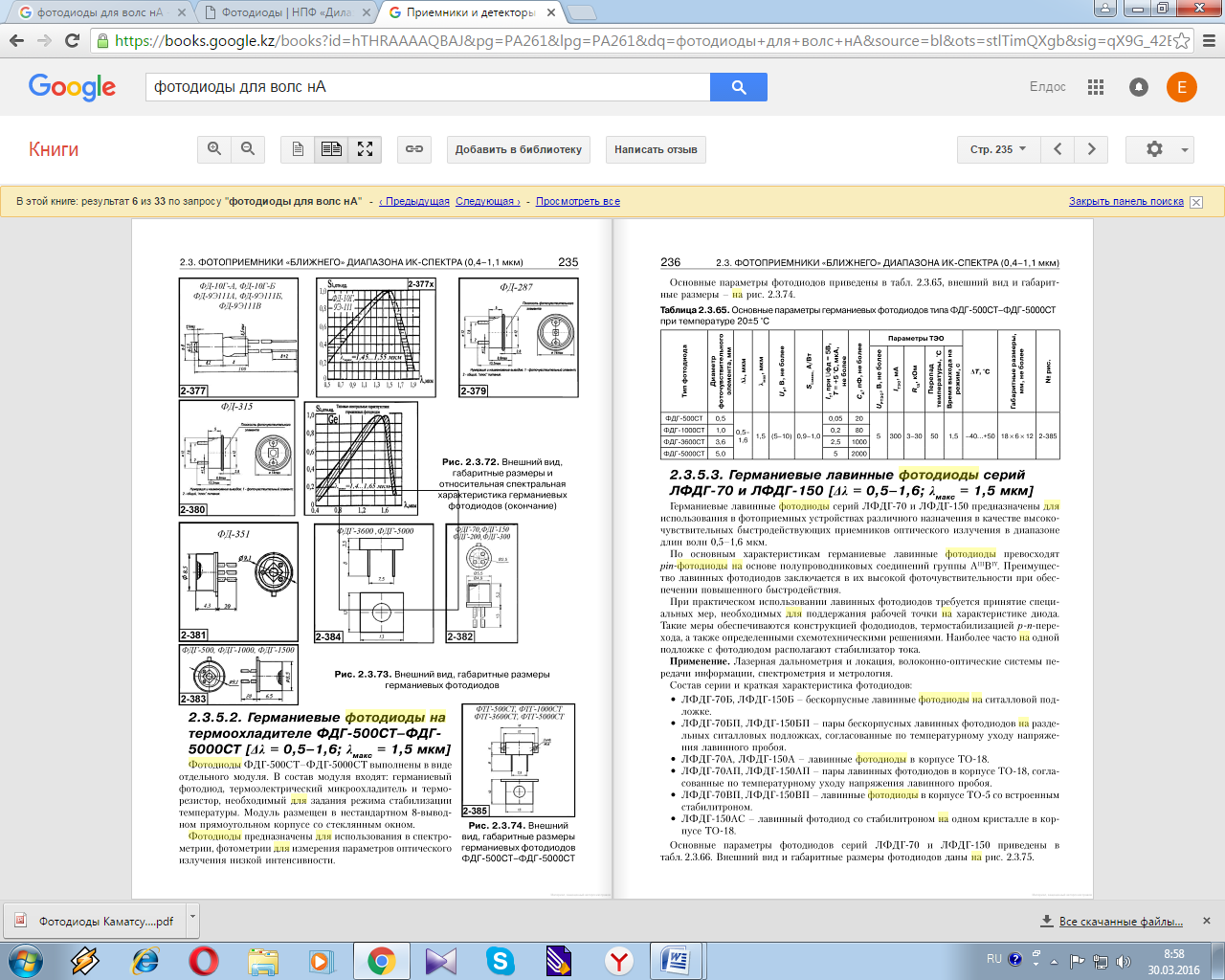 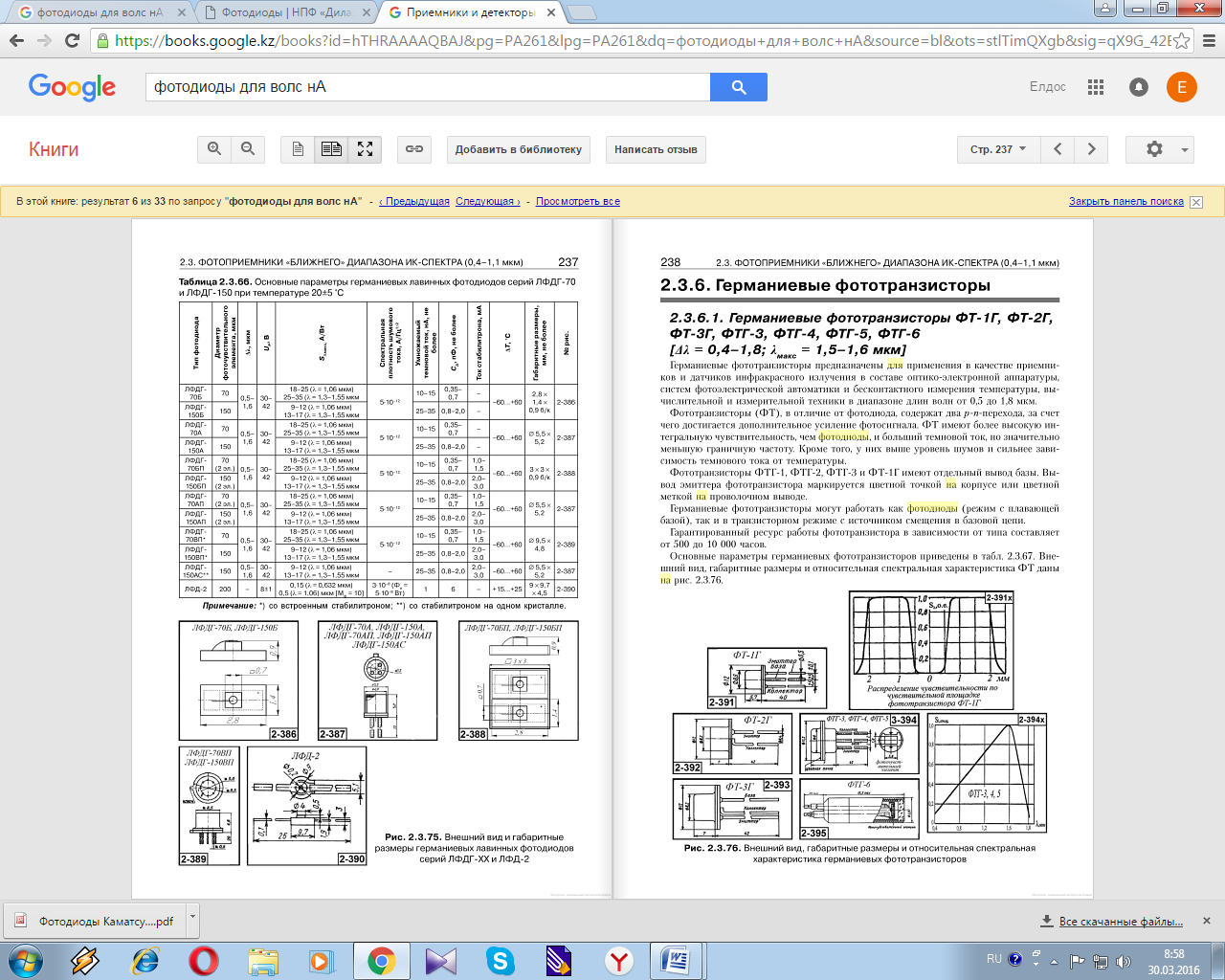 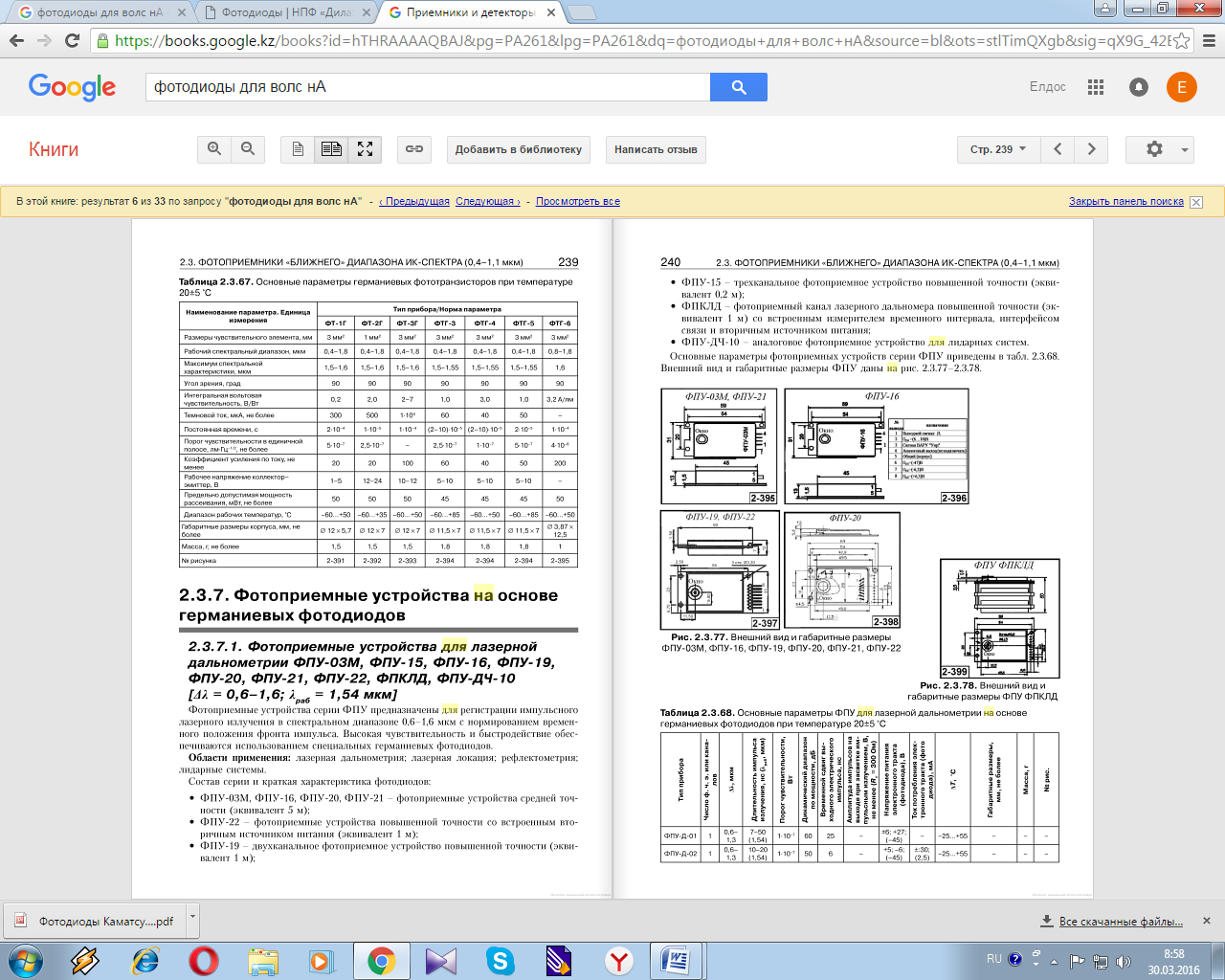 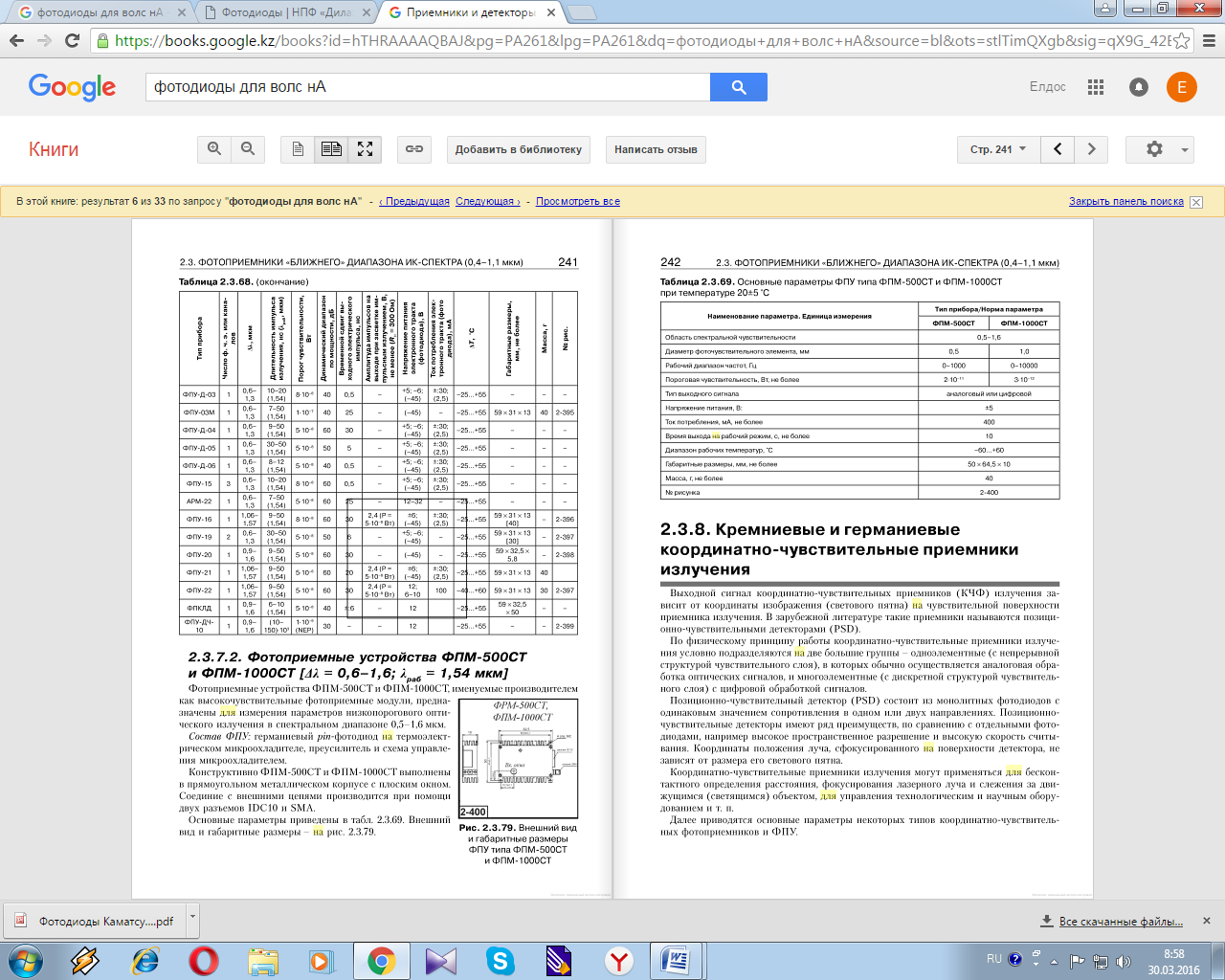 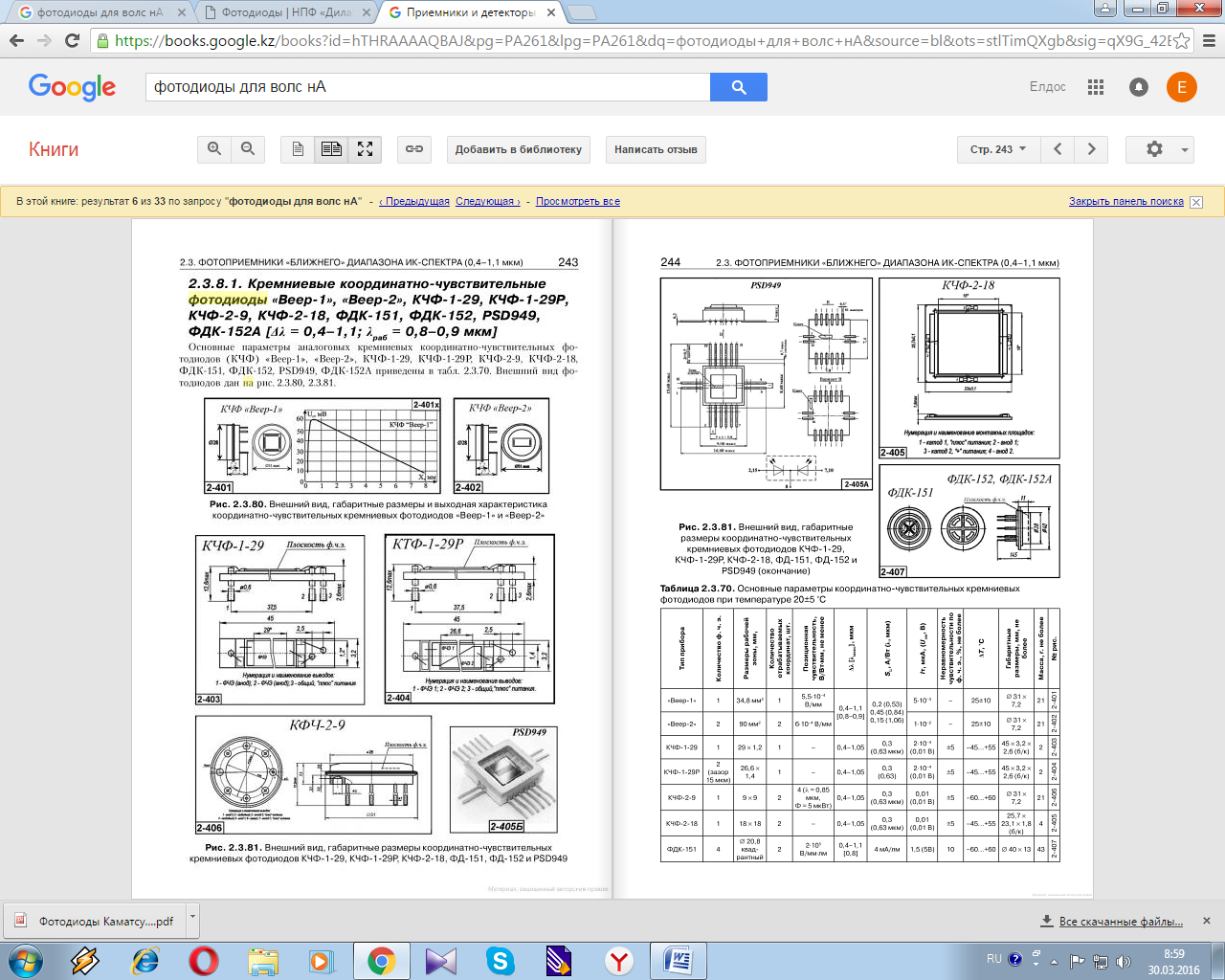 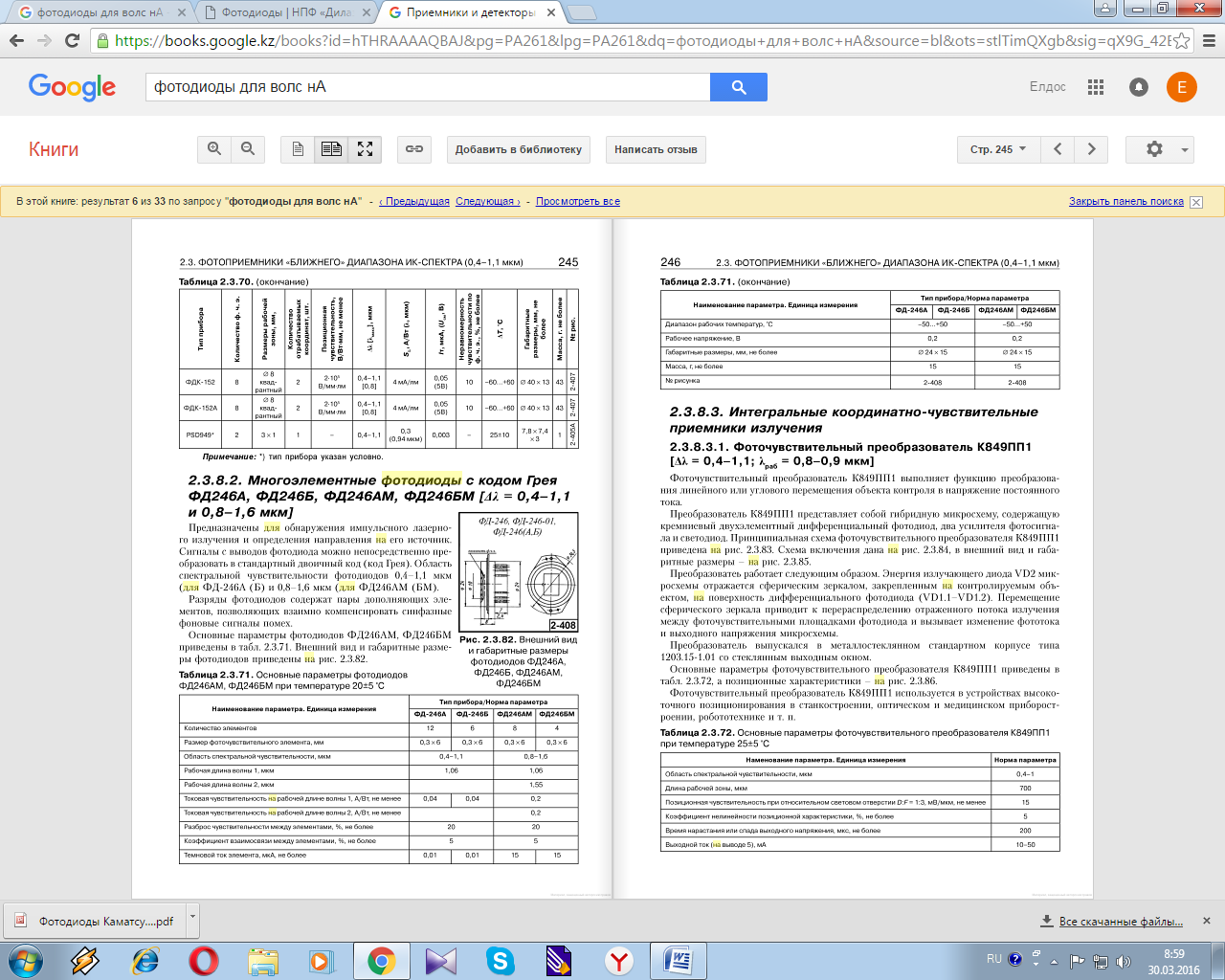 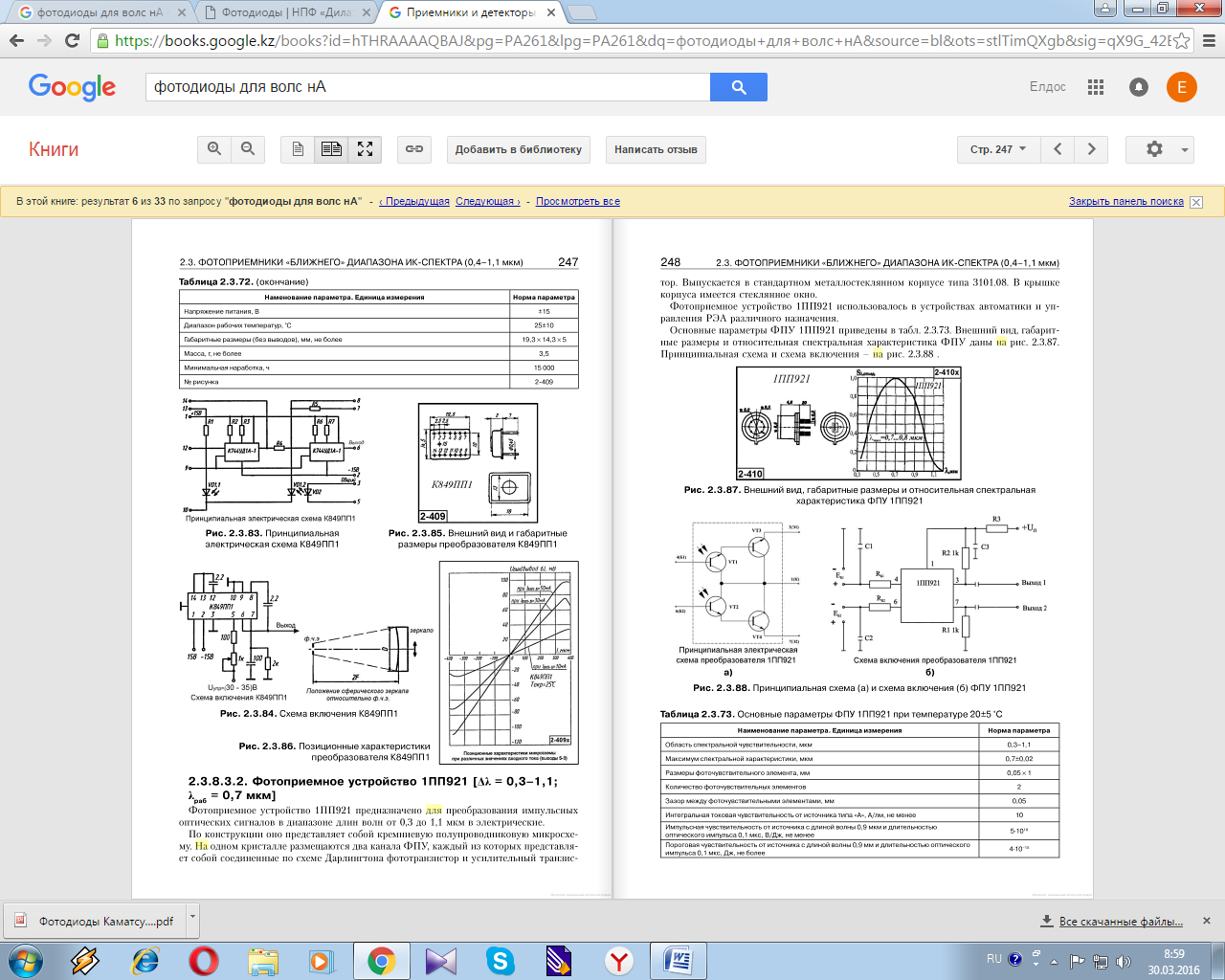 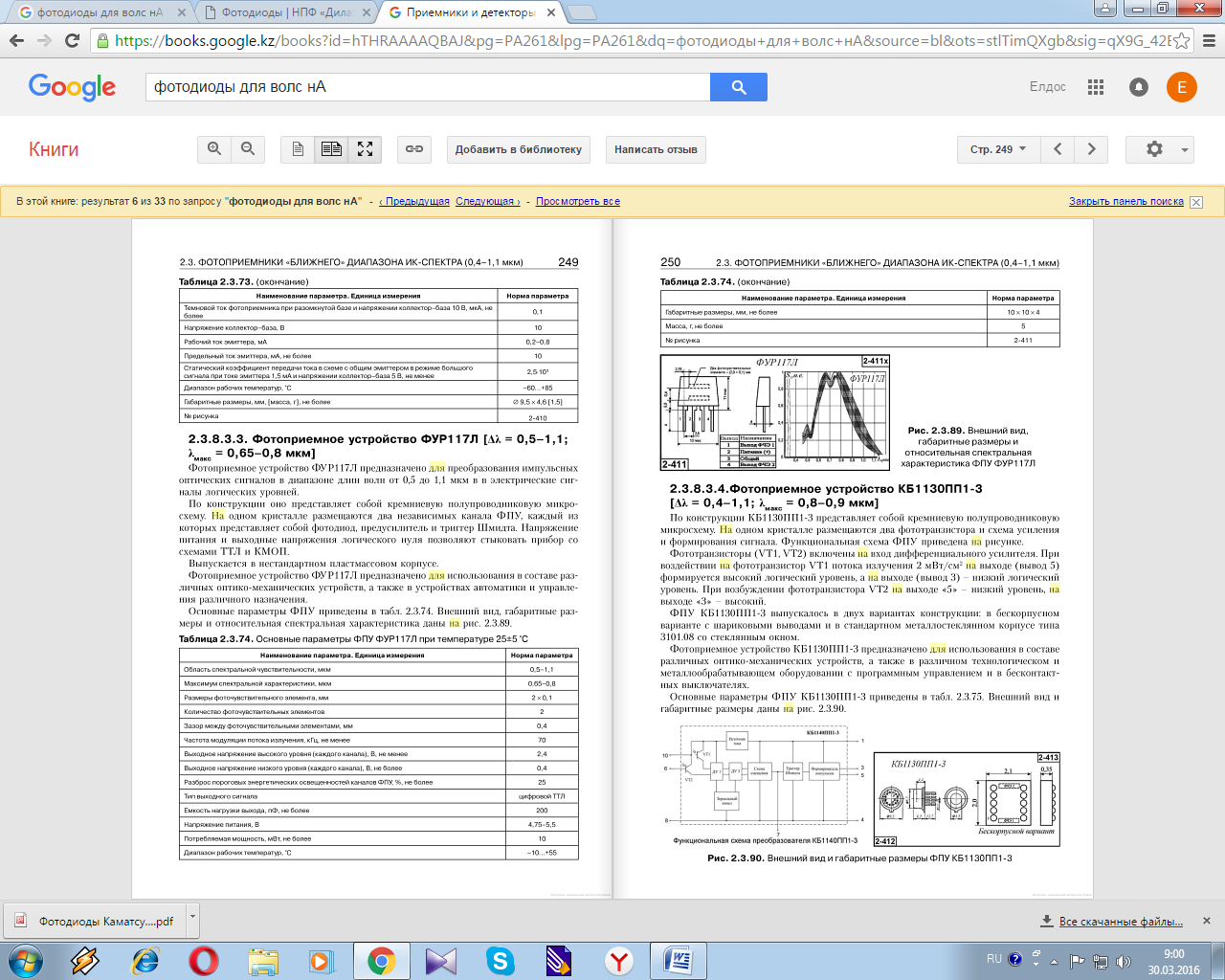 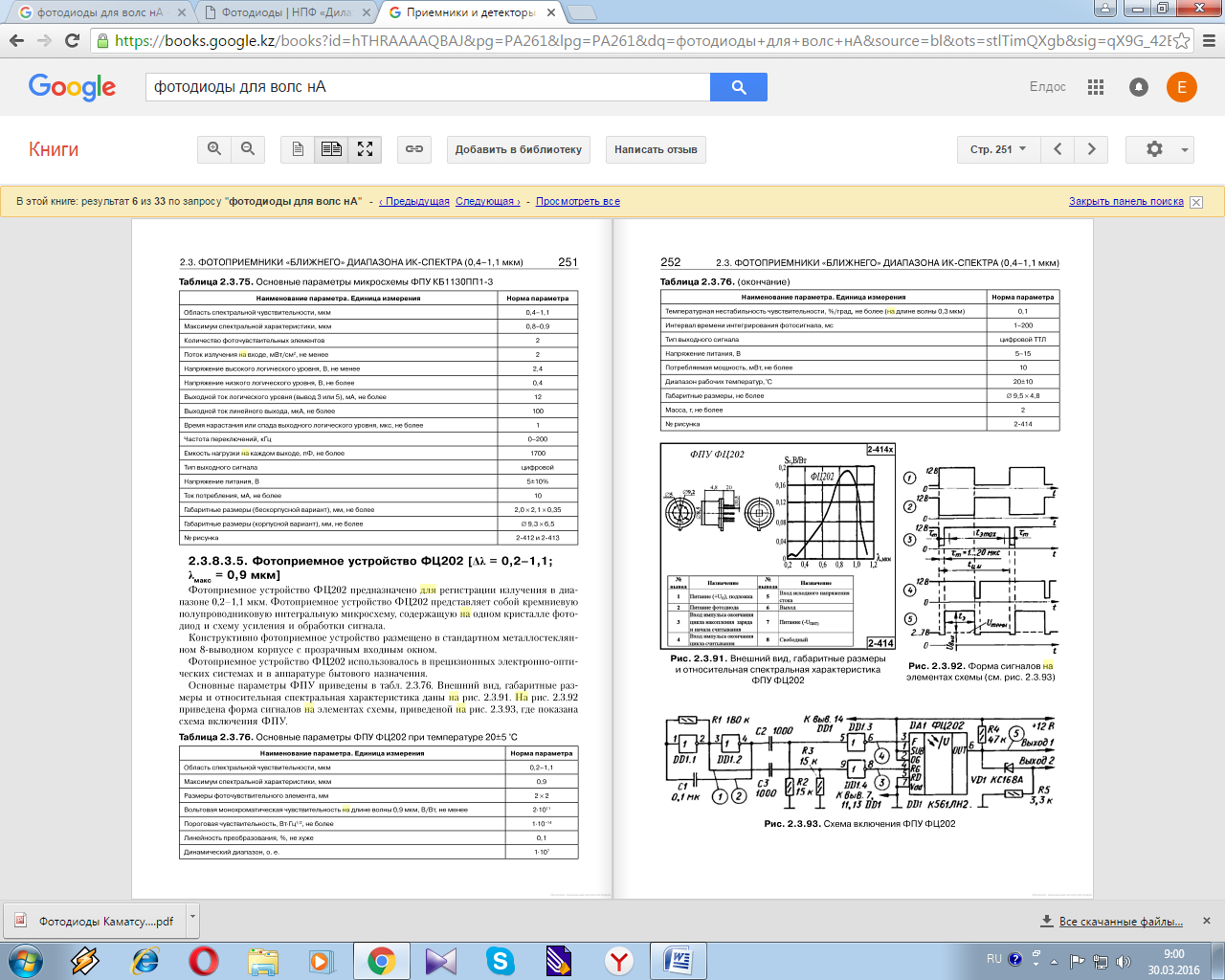 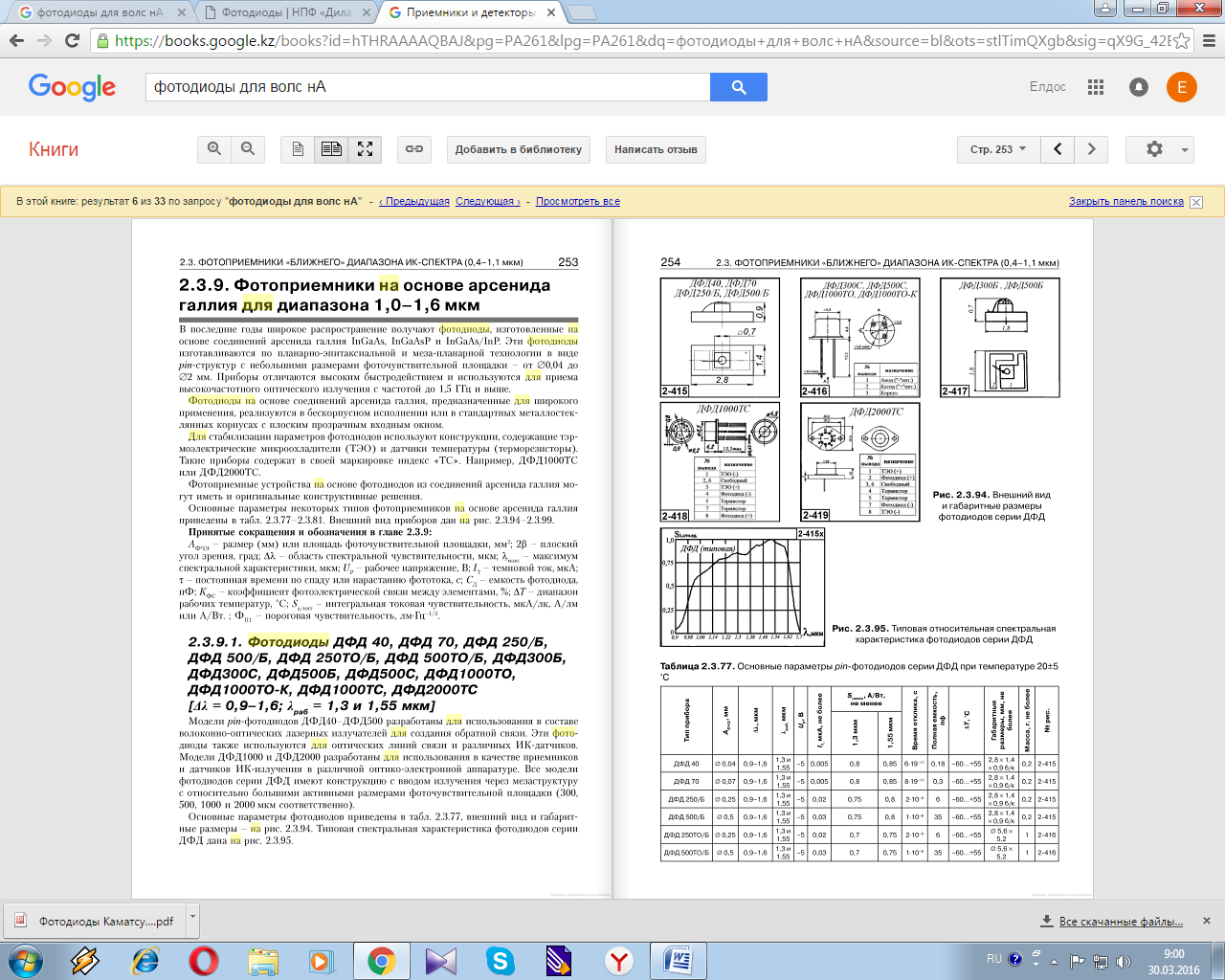 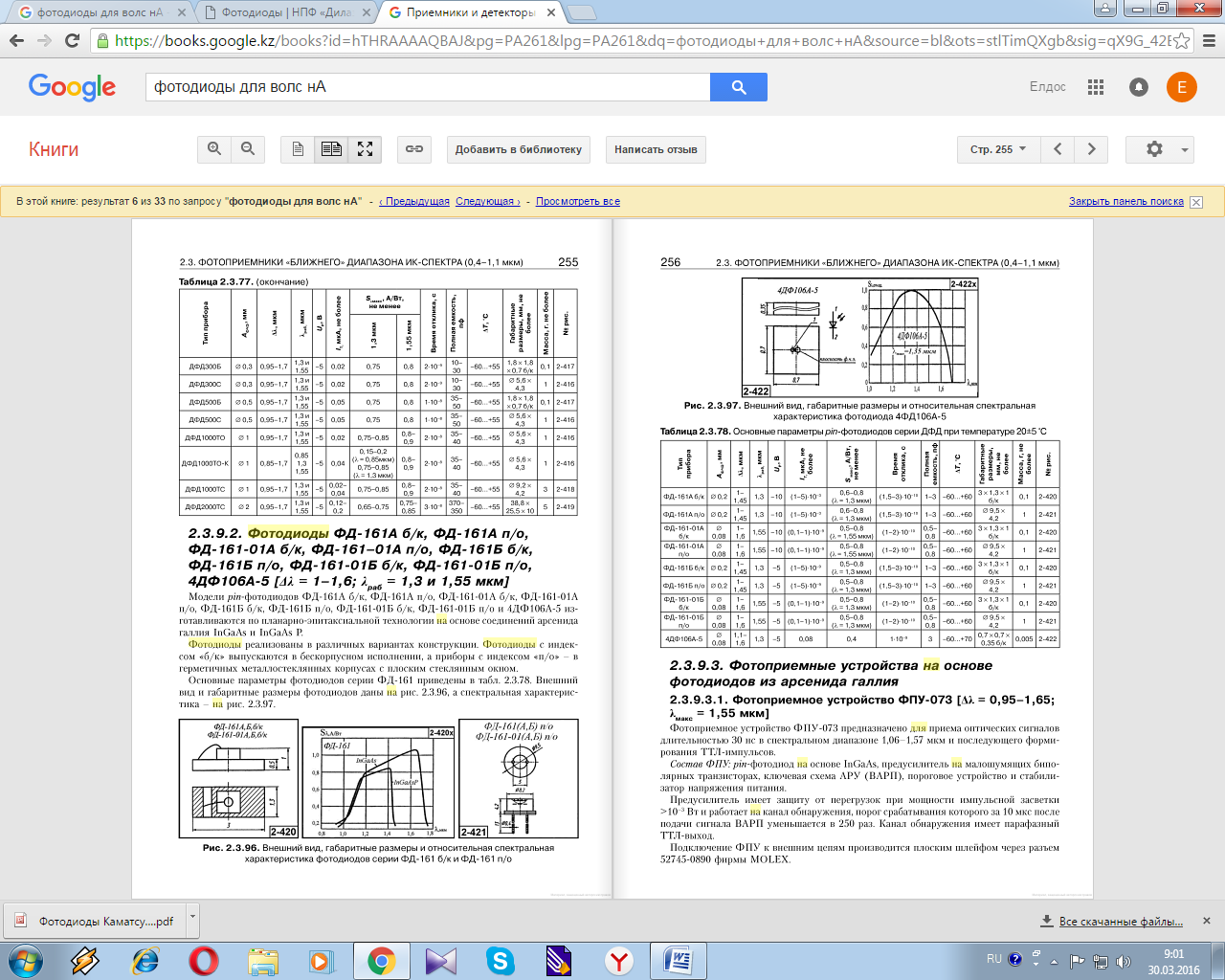 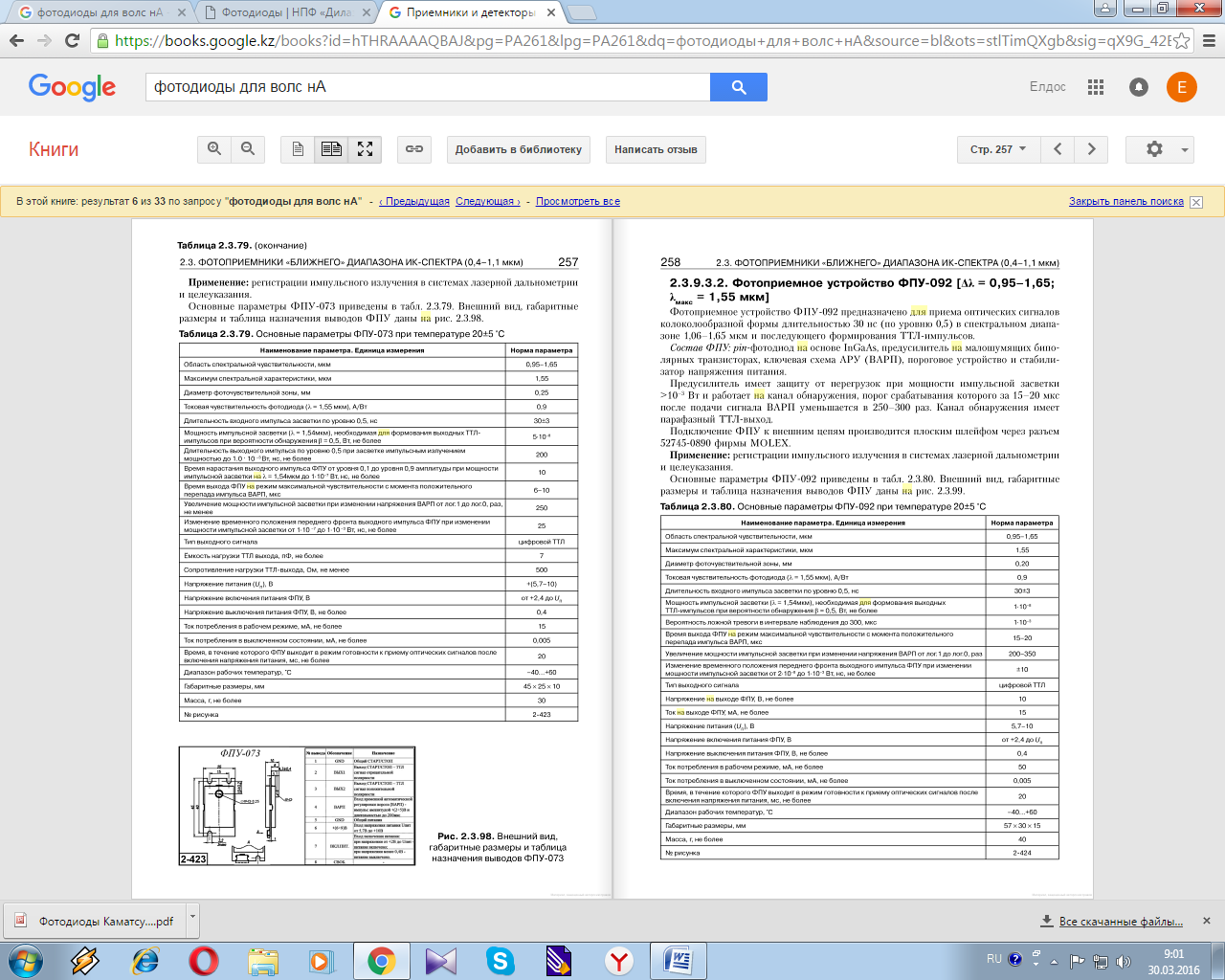 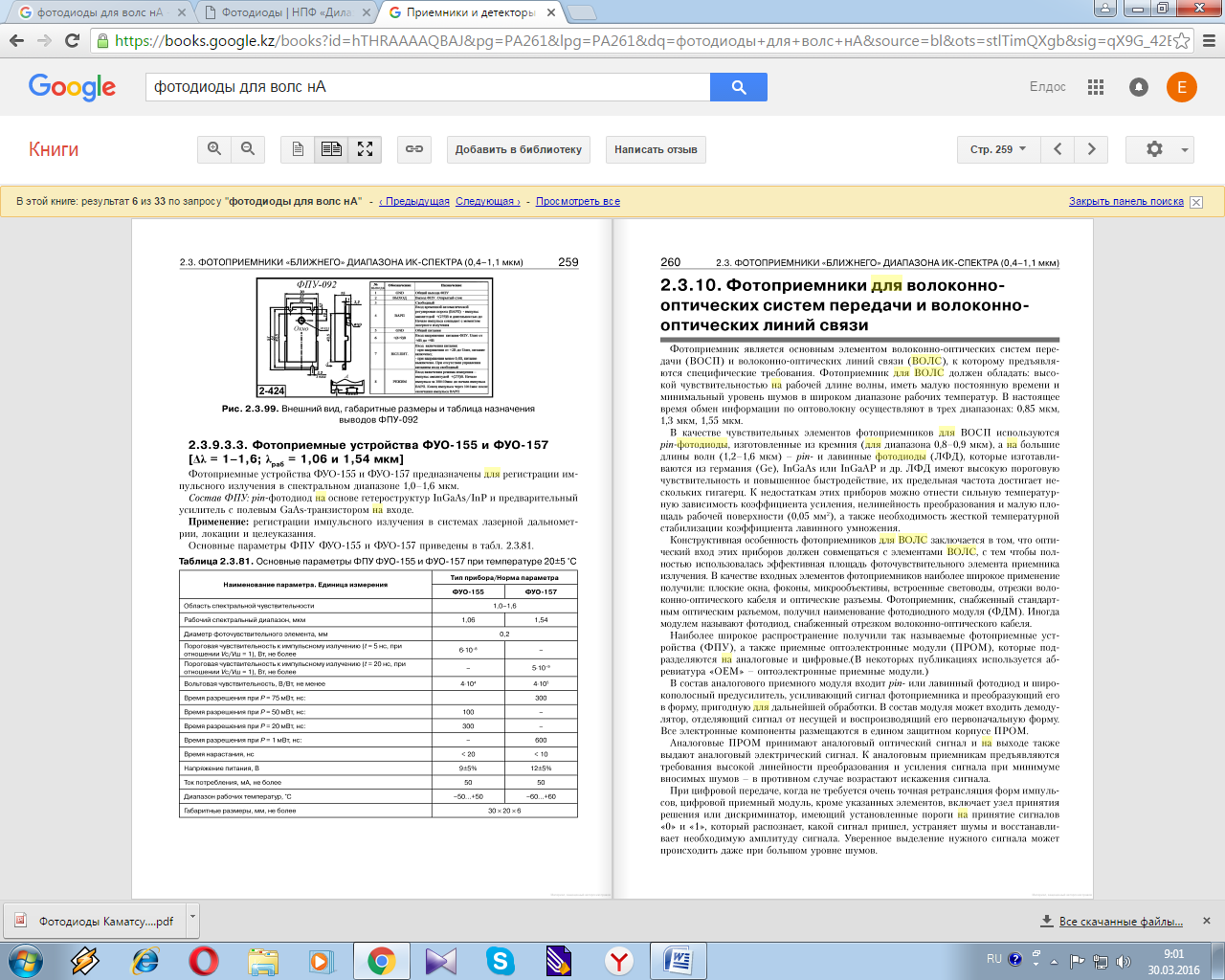 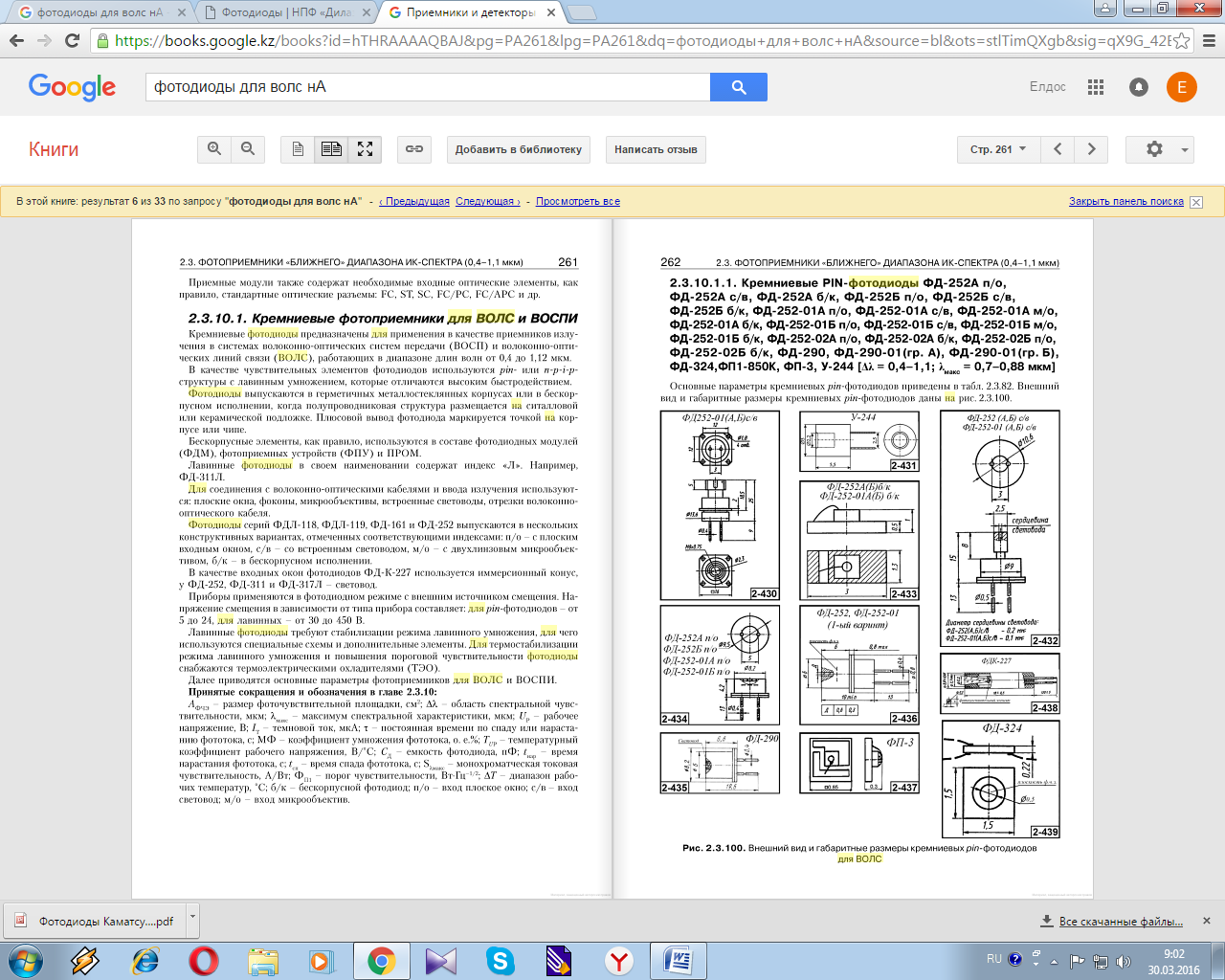 